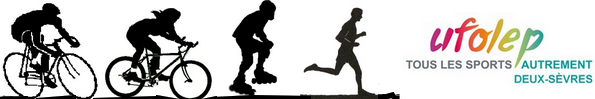 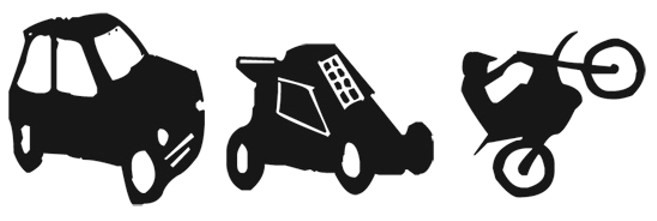 DÉCLARATION D’UNE MANIFESTATION SPORTIVE DOSSIER ADMINISTRATIFLes délais de dépôt des dossiersLes documents à fournirQuelques adresses utilesDes courriers/attestations typeNombre de dossier à fournir : 1 exemplaire Délais impératifs de transmission à l’UFOLEP : 1 mois avant la date prévue de dépôt en préfecture ou mairieDécret n° 2017-1279 du 9 août 2017Hors voie publiqueSur la voie publique sans véhicule à moteurAvec véhicules à moteurLe dossier doit être signé par le président de l’association organisatrice de la manifestation.Territoires concernés par la manifestation sur le territoire d’une seule commune : la déclaration est à transmettre à la Mairie (les arrêtés du Maire et du Président du Conseil Départemental sont à solliciter par l’organisateur) sur le territoire de plusieurs communes mais sur un seul département : la déclaration est à transmettre à la Préfecture ou Sous-Préfecture (les arrêtés des Maires et du Président du Conseil Départemental sont à solliciter par l’organisateursur le territoire de plusieurs départements : la déclaration est à transmettre à chaque Préfecture de département concerné par la manifestation (les arrêtés des Maires et des Présidents des Conseils Départementaux sont à solliciter par l’organisateur)Sécurité :Nous vous rappelons que l’organisateur doit pouvoir justifier qu’il a tout mis en œuvre pour garantir la sécurité des participants et du public.Nous vous proposons des courriers-type (voir ci-après).L’organisateur doit mesurer les risques au regard de la nature de l’activité, du nombre de participants et de l’environnement. La présence de personnes titulaires du PSC1 ou Prévention Secours Civiques de niveau 1 (ou d’une équivalence, voir ci-dessous) est requise pour l’organisation d’une manifestation.Dans certains cas (grand nombre de participants, activité à risque), la présence de secouristes, d’ambulance(s), de médecin(s), peut être exigée. Des attestations ad hoc vous sont proposées.Liste des diplômes admis en équivalence du PSC1 : L’AFPS, quelle que soit son année d’obtention Le PSE1 Le BNS (Brevet National de Secourisme) qui n’existe plus depuis 1991 Le Brevet de Brancardier Secouriste Le Brevet de Secouriste de la Protection Civile Le CSST (Certificat de Sauveteur Secouriste du Travail) tant que son titulaire est à jour de son recyclage Liste des professions qui dispensent de passer le PSC1 : Médecin, Chirurgien-dentiste, Pharmacien, Vétérinaire, Sage-femme, Infirmier(e) diplômé d’État Ressources :Règlements UFOLEP : http://www.laligue79.org/index.php/nos-disciplines-sportives  Préfecture des Deux-Sèvres : constituer un dossier de manifestation sportive : http://www.deux-sevres.pref.gouv.fr/Demarches-administratives/Manifestations-sportives Fiches synthèses pour l’organisation des épreuves (dernière mise à jour : http://www.laligue79.org/index.php/organiser-une-manifestation-sportive/ADRESSES UTILESComité Départemental UFOLEP des DEUX-SÈVRES :Centre Du Guesclin - Place Chanzy	79000 Niort	05.49.77.38.77ufolep@laligue79.orgPréfecture, Sous-préfecturesPréfecture des Deux-Sèvres
BP 70000 - 79099 Niort Cedex 9	05.49.08.69.17 - 05.49.08.69.15	pref-manifestations-sportives@deux-sevres.gouv.frSous-Préfecture de BRESSUIRE
4, rue des Hardilliers CS 40100 - 79302 Bressuire	05.49.65.78.05 – 05.49.65.77.31 – 05 49 65 77 99sp-manifestations-sportives-bressuire@deux-sevres.gouv.frSous-Préfecture de PARTHENAY
20, boulevard de La Meilleraye - 79200 Parthenay	05.49.94.91.17 - 05 49 94 91 18valerie.renault@deux-sevres.gouv.fr - sous-prefecture-de-parthenay@deux-sevres.gouv.frDirection Départementale de la Cohésion Sociale et de la Protection des Populations :30 rue de l’Hôtel de Ville - CS 58434 - 79024 Niort Cedex	05.49.17.27.00Groupement de gendarmerie départementale :23, rue du Général Largeau - BP 521 - 79022 Niort	05.49.28.63.00edsr79@gendarmerie.interieur.gouv.frDirection départementale d'Incendie et de Secours :100, rue de la Gare - CS 40019 - 79185 Chauray Cedex	05.49.08.18.18ddsis79@sdis79.frCentres Hospitaliers :Niort : 40, av. Charles de Gaulle - BP 70600 - 79021 Niort Cedex	05.49.32.79.79Nord Deux-Sèvres Bressuire/Parthenay/Thouars	05.49.68.49.68Secouristes :Association Départementale de Protection Civile19 rue du Vivier 79000 Niort	info@adpc79.com	05.49.28.49.49Croix Rouge Française6 bis rue Rochette 79000 Niort	dd79@croix-rouge.fr	05.49.24.23.31Unité locale de Bressuire 	05 49 65 05 70Unité locale du Mellois 	05 49 27 02 89Unité locale de Parthenay et du pays de gâtine 	05 49 94 23 45Unité locale de Saint Maixent 	05 49 05 66 00Unité locale de Thouars 	05 49 66 41 76Croix Blanche – Comité 79La Charmille 79200 Pompaire	secouristes-croixblanche-79@hotmail.fr	05.49.95.27.80Associations locales 10 rue de l'Etry 79700 La Petite Boissière	06 37 17 15 07assocroixblanchecerizay@orange.fr 8 bis Avenue PMendès France 79200 Parthenay	06 82 62 62 31croixblanche79@orange.fr Sarl Atlass évènementiel46 rue Paul Bert 79000 NIORT	atlassniort@gmail.com	05.49.09.03.06Le Cœur de l’événement 13 rue André Maginot 33700 Mérignac	contact@coeur-event.com	05 40 80 43 10Contact local : Joannic Fechant 16 chemin des Inières - 79220 Cours	06 27 77 10 80M. 	Président-e de l’association :	Adresse : 	Tél. : 	Courrier : 	à Madame, Monsieur le Mairede 	…………………………………………………………………………………………le …………………………………………Objet : organisation d’une manifestation sportiveMadame, Monsieur le Maire,Nous avons l'honneur de vous informer que nous projetons d'organiser, sous l'égide de l'UFOLEP, une épreuve sportive dont vous trouverez les caractéristiques ci-dessous. Cette manifestation se déroulera en partie sur votre commune.Cette épreuve figure au calendrier départemental UFOLEP déposé à la Préfecture des Deux-Sèvres.Dénomination de l'épreuve :	Lieu de départ :	Lieu d’arrivée :	Date :	Heure de début et de fin de l’épreuve : 	Un dossier a été déposé au service de la Préfecture/Sous-Préfecture/Mairie de ………………………………………….Restant à votre disposition pour toute information complémentaire, nous vous prions, Monsieur le Maire, de recevoir l’expression de nos sentiments respectueux.Le-la Président-e Demande d’arrêté de police 
de la circulationCerfa n° 14024 à télécharger à : https://www.deux-sevres.fr/nos-missions/les-routes-departementales/encadrement-des-interventions-sur-le-domaine-routier-les a adresser au Mairie et/ou au Conseil départemental via à l’agence technique territoriale de votre secteurhttps://www.deux-sevres.fr/nos-missions/les-routes-departementales/les-agences-techniques-territoriales-au-plus-pres-du-reseau AssuranceM. 	Association :	Adresse : 	Tél. : 	Courrier : 	le …………………………………………Je, soussigné.e ……………………………………………………………, président.e, m’engage à souscire les garanties d’assurances nécessaires pour couvrir la manifestation : qui se déroulera le 	sur la commune de : 	et à fournir une attestation d’assurance conforme à l’article D321-4 du code du sport au plus tard six jours francs avant le début de la manifestation.Le Président PRÉSENCE D’AMBULANCESJe soussigné(e), 	responsable des ambulances 	Adresse 	accepte de me charger de l'évacuation sanitaire pour la manifestation intitulée : organisée par : (intitulé du club et adresse) qui se déroulera le 	de ......... h ......... à ......... h .........sur la commune de : 	avec ......... ambulance(s) (avec ou sans) radio-téléphone. Fait à 	le 	Le Responsable : (signature et cachet) PRÉSENCE D’UN MÉDECINJe soussigné(e), Docteur 	Adresse 	accepte de faire partie des moyens de secours et de protection mis en place et atteste que je serai sur les lieux de la manifestation pendant toute sa durée.pour la manifestation intitulée :organisée par : (intitulé du club et adresse) qui se déroulera le 	de ......... h ......... à ......... h .........sur la commune de : 	Fait à 	le 	Le Médecin : (signature et cachet) PRÉSENCE de SECOURISTESJe soussigné(e), 	responsable de l’association de protection civile 	Adresse 	accepte de me charger de l'installation d’un poste de secours pour la manifestation intitulée :organisée par : (intitulé du club et adresse) qui se déroulera le 	de ......... h ......... à ......... h .........sur la commune de : 	Moyens mis en œuvre par nos soins (préciser notamment le nombre de secouristes et leurs qualifications) :Fait à 	le 	Le Responsable : (signature et cachet) ATTESTATION DE PRESENCE*Je, soussigné(e) ……………………………………………………, titulaire du PSC1, atteste que je serai présent(e) pendant toute la durée de la manifestation organisée par l’association ……………………………………………………………………………………le ……………………………… à …………………………………………….. de ………………… h à ………………… h Fait à …………………………………………………le ………………………………… Nom Prénom Signature*pour les déclarations de manifestations cyclistes et randonnées pédestresATTESTATION DE PRESENCEDES OFFICIELSJe, soussigné.e ……………………………………………………, titulaire de la licence UFOLEP en cours de validité au club ………………………………………………………..atteste que je serai présent.e, en qualité de d’officiel, à la manifestation organisée par l’association ……………………………………………………………………………………le ………………………………………… à …………………………………………….. En fonction de l’activité, préciser :Moto (n° licence Ufolep) : ……………………………………………………………………Auto (n° licence FFSA ou n° de certification FFSA) : ……………………………………Cyclo (date et lieu de naissance, n° permis de conduire) : …………………………………………………………………………………………………………………………………Fait à …………………………………………………le ………………………………… SignatureManifestations cyclistesATTESTATION DE PRÉSENCE 
D’UN VÉHICULE*Je, soussigné-e ………………………………………………………………………………, Président-e de l’association …………………………………………………………………, organisatrice de la manifestation ……………………………………………………………, le ………………………………………………………………………………………………….atteste qu’un véhicule sera mis à disposition des secouristes afin qu’ils puissent se déplacer sur le parcours en cas de nécessité.Fait à ……………………………………… le ………………………………… Nom Prénom du (de la) président-eSignature *pour les déclarations de manifestations cyclistes et randonnées pédestresM. 	Président-e de l’Association :	Adresse : 	Tél. : 	Courrier : 	à Monsieur le Directeurdu Centre Hospitalier de 	…………………………………………………………………………………………le …………………………………………Monsieur le Directeur,Nous avons l'honneur de vous informer que nous projetons d'organiser, sous l'égide de l'UFOLEP, une épreuve sportive dont vous trouverez les caractéristiques ci-dessous. Cette épreuve figure au calendrier départemental UFOLEP déposé à la Préfecture des Deux-Sèvres.	Dénomination de l'épreuve :		Lieu (commune) :		Date :		Heure de début et de fin de l’épreuve : 		Nombre de participants : 	Conformément aux règlements régissant ce type de manifestation, la présence de secouristes, de médecin(s) ou d’ambulances est effective pendant la durée de l’épreuve.Nous tenions toutefois à vous avertir de la possibilité d’évacuation en cours d’épreuve d’un blessé vers votre établissement.Restant à votre disposition pour toute information complémentaire, nous vous prions, Monsieur le Directeur, de recevoir l’expression de nos sentiments respectueux.Le Président CONVENTION PARTENARIALE ENTRE LE propriÉtaire DU TERRAINET L’ASSOCIATION ORGANISATRICE Entre (propriétaire) 	Adresse : 	Tél : 	d’une part,et L’association 	représenté(e) par son président : 	d’autre part,il a été convenu ce qui suit :Article 1er :Le propriétaire autorise l'association organisatrice à utiliser le terrain désigné ci-dessous : Commune - lieu :	Le …………………………………………………………………. de …… h …… à …… h …… Cadastre - Section :	Numéros des parcelles :	Article 2 :L’association organisatrice s’engage à ce que les participants évoluent selon le respect du règlement en vigueur et dans le cadre de l’arrêté préfectoral de la manifestation.Article 3 :Au terme de la période définie dans l’article 1, l’association organisatrice s’engage à restituer le terrain dans l’état où elle l’a trouvé.Article 5 :Le propriétaire dégage toute responsabilité pour les faits pouvant intervenir sur son terrain pendant la durée de sa mise à disposition de l’association organisatrice.Article 6 :Pendant la durée de mise à disposition du terrain, le responsable de l’association organisatrice est seul habilité à prendre les décisions concernant l’utilisation du terrain.Fait à …………………………, le …………………………Signatures : Attestation de prise en charge 
des frais d’étude et de visitele …………………………………………M. 	Président-e de l’association :	Adresse : 	Tél. : 	Courrier : 	Je, soussigné ……………………………………………………… m’engage à prendre en charge les frais d’étude et de visite éventuellement demandés pour l’instruction de la demande d’homologation concernant :le terrain : 	situé sur la commune de : 	à : 	pour y pratiquer l’activité : 	Le Président M. 	Président-e de l’association :	Adresse : 	Tél. : 	Courrier : 	le 19 juin 2018Je, soussigné                                                           , président.e, m’engage à respecter et faire respecter les prescriptions de la FFSA au regard des RTS applicables lors de la manifestation : Poursuite sur Terrequi se déroulera le :	sur la commune de : 	Le Président Association : …………………………………………………………………Information des riverainsMadame, Monsieur,Le ……………………………………, nous organisons une épreuve de motocross/poursuite sur terre sur le terrain de …………………………………………………………., homologué Ufolep.Les engins évolueront entre ……… heures et ……… heures comme l’autorise l’arrêté d’homologation du circuit. Une vérification technique est programmée pour s’assurer que les engins sont conformes (sécurité, bruit,…).Les véhicules des participants et du public seront dirigés vers des parkings aménagés pour l’occasion via des itinéraires élaborés avec les municipalités concernées. Certaines voies pourront faire l’objet d’un arrêté de circulation (fermeture totale ou sens unique).L’organisation d’un tel événement bouleversera temporairement la vie de votre quartier. Nous vous remercions de votre compréhension et vous assurons de veiller à vous gêner le moins possible.Bien cordialement.Le Président de l’association Tél : Déclaration1 moisMairie si une seule communeSans classement ni chronométrage, sans horaire fixé à l’avanceMoins de 100 participantsPas de déclarationInformation mairieSans classement ni chronométrage, sans horaire fixé à l’avancePlus de 100 participantsà l’intérieur d’une seule communeDéclaration 1 moisMairie Sans classement ni chronométrage, sans horaire fixé à l’avancePlus de 100 participants sur plusieurs communesDéclaration 1 moisPréfectureAvec classement, chronométrage ou horaire fixé à l’avanceAvec avis de la fédération délégataireDéclaration2 mois au moinsMairie si une seule commune Préfecture-s si plusieurs communesAvec classement, chronométrage ou horaire fixé à l’avanceAvec avis de la fédération délégataireDéclaration3 mois si plusieurs départementsMairie si une seule commune Préfecture-s si plusieurs communesHomologation circuit véhicules à moteur3 mois au moinsPréfectureCircuit véhicules à moteurManifestationDéclarationAvis de la fédération 2 moisPréfectureCircuit non permanent ou sur la voie publique Homologation exceptionnelleAutorisation 3 mois au moinsPréfectureSur les voies ouvertes à la circulation publiqueManifestationPas de déclaration si moins de 50 véhiculesConcentrationDéclaration si plus de 50 véhicules2 moisPréfectureConcentrationDéclaration si plus de 50 véhicules3 mois si plusieurs départementsPréfectureLe propriétaire du terrain,(Nom et signature)L’organisateur(Nom, fonction et signature)